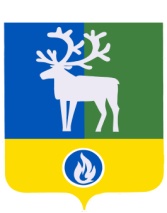 БЕЛОЯРСКИЙ РАЙОНХАНТЫ-МАНСИЙСКИЙ АВТОНОМНЫЙ ОКРУГ - ЮГРААДМИНИСТРАЦИЯ  БЕЛОЯРСКОГО РАЙОНАПОСТАНОВЛЕНИЕот 30 декабря 2013 года	      	                                                                                    № 2017О создании контрактной службы администрации Белоярского районаВ соответствии с Федеральным законом от 5 апреля 2013 года № 44-ФЗ «О контрактной системе в сфере закупок товаров, работ, услуг для обеспечения государственных и муниципальных нужд», п о с т а н о в л я ю:1. Создать контрактную службу администрации Белоярского района.2. Утвердить Положение о контрактной службе администрации Белоярского района согласно приложению 1 к настоящему постановлению.3. Утвердить состав контрактной службы администрации Белоярского района согласно приложению 2 к настоящему постановлению.4. Настоящее постановление вступает в силу с 01 января 2014 года.5. Контроль за выполнением постановления возложить на заместителя главы Белоярского района Ващука В.А.Глава Белоярского района                               	                                               С.П. МаненковПриложение 1 к постановлениюадминистрации Белоярского районаот «30» декабря 2013 года № 2017П О Л О Ж Е Н И Ео контрактной службе администрации Белоярского районаI. Общие положения1. Настоящее положение о контрактной службе администрации Белоярского района (далее - Положение) устанавливает правила организации ее деятельности при планировании и осуществлении закупок товаров, работ, услуг для обеспечения муниципальных нужд администрации Белоярского района (далее – Заказчик).2. Контрактная служба администрации Белоярского района (далее – контрактная служба) в своей деятельности руководствуется Конституцией Российской Федерации, Федеральным законом от 5 апреля 2013 года № 44-ФЗ «О контрактной системе в сфере закупок товаров, работ, услуг для обеспечения государственных и муниципальных нужд» (далее - Федеральный закон), гражданским законодательством Российской Федерации, бюджетным законодательством Российской Федерации, нормативными правовыми актами о контрактной системе в сфере закупок товаров, работ, услуг для обеспечения государственных и муниципальных нужд, иными нормативными правовыми актами Российской Федерации, настоящим Положением.3. Основными принципами создания и функционирования контрактной службы при планировании и осуществлении закупок являются:1) привлечение квалифицированных специалистов, обладающих теоретическими и практическими знаниями и навыками в сфере закупок;2) свободный доступ к информации о совершаемых контрактной службой действиях, направленных на обеспечение муниципальных нужд, в том числе способах осуществления закупок и их результатах;3) заключение контрактов на условиях, обеспечивающих наиболее эффективное достижение заданных результатов обеспечения муниципальных нужд;4) достижение Заказчиком заданных результатов обеспечения муниципальных нужд.4. Контрактная служба создается путем утверждения Заказчиком постоянного состава работников Заказчика, выполняющих функции контрактной службы без образования отдельного структурного подразделения. 5. Контрактная служба состоит из руководителя, возглавляющего контрактную службу, заместителя руководителя и работников контрактной службы. В случае отсутствия  руководителя его функции исполняет заместитель  руководителя контрактной службы.6. Функциональные обязанности контрактной службы:1) обоснование начальной (максимальной) цены контракта;2) обязательное общественное обсуждение закупок;3) организационно-техническое обеспечение деятельности комиссий по осуществлению закупок;4) привлечение экспертов, экспертных организаций;5) подготовка и размещение в единой информационной системе или до ввода в эксплуатацию указанной системы на официальном сайте Российской Федерации в информационно-телекоммуникационной сети «Интернет» для размещения информации о размещении заказов на поставки товаров, выполнение работ, оказание услуг (далее – официальный сайт) извещения об осуществлении закупок, документации о закупках, проектов контрактов, протоколов, предусмотренных Федеральным законом;6) подготовка и направление приглашений принять участие в определении поставщиков (подрядчиков, исполнителей) закрытыми способами;7) рассмотрение банковских гарантий и организация осуществления уплаты денежных сумм по банковской гарантии;8) организация заключения контракта;9) организация приемки поставленного товара, выполненной работы (ее результатов), оказанной услуги, а также отдельных этапов поставки товара, выполнения работы, оказания услуги (далее - отдельный этап исполнения контракта), предусмотренных контрактом, включая проведение в соответствии с Федеральным законом экспертизы поставленного товара, результатов выполненной работы, оказанной услуги, а также отдельных этапов исполнения контракта, обеспечение создания приемочной комиссии;10) организация оплаты поставленного товара, выполненной работы (ее результатов), оказанной услуги, отдельных этапов исполнения контракта;11) взаимодействие с поставщиком (подрядчиком, исполнителем) при изменении, расторжении контракта;12) организация включения в реестр недобросовестных поставщиков (подрядчиков, исполнителей) информации о поставщике (подрядчике, исполнителе);13) направление поставщику (подрядчику, исполнителю) требования об уплате неустоек (штрафов, пеней);14) участие в рассмотрении дел об обжаловании действий (бездействия) Заказчика и осуществление подготовки материалов для выполнения претензионной работы.II. Функции и полномочия контрактной службы7. Контрактная служба осуществляет следующие функции и полномочия:1) при планировании закупок:а) разрабатывает план закупок, осуществляет подготовку изменений для внесения в план закупок, размещает в единой информационной системе план закупок и внесенные в него изменения;б) размещает планы закупок на сайтах Заказчика в информационно-телекоммуникационной сети «Интернет» (при наличии), а также опубликовывает в любых печатных изданиях в соответствии с частью 10 статьи 17 Федерального закона;в) обеспечивает подготовку обоснования закупки при формировании плана закупок;г) разрабатывает план-график, осуществляет подготовку изменений для внесения в план-график, размещает в единой информационной системе план-график и внесенные в него изменения;д) организует утверждение плана закупок, плана-графика;е) определяет и обосновывает начальную (максимальную) цену контракта, цену контракта, заключаемого с единственным поставщиком (подрядчиком, исполнителем) при формировании плана-графика закупок;2) при определении поставщиков (подрядчиков, исполнителей):а) выбирает способ определения поставщика (подрядчика, исполнителя);б) уточняет в рамках обоснования закупки начальную (максимальную) цену контракта и ее обоснование в извещениях об осуществлении закупок, приглашениях принять участие в определении поставщиков (подрядчиков, исполнителей) закрытыми способами, документации о закупке;в) уточняет в рамках обоснования закупки начальную (максимальную) цену контракта, заключаемого с единственным поставщиком (подрядчиком, исполнителем); г) осуществляет подготовку извещений об осуществлении закупок, документации о закупках (за исключением описания объекта закупки), проектов контрактов, изменений в извещения об осуществлении закупок, в документацию о закупках, приглашения принять участие в определении поставщиков (подрядчиков, исполнителей) закрытыми способами;д) осуществляет подготовку протоколов заседаний комиссий по осуществлению закупок на оснований решений, принятых членами комиссии по осуществлению закупок;е) организует подготовку описания объекта закупки в документации о закупке;ж) осуществляет организационно-техническое обеспечение деятельности комиссий по осуществлению закупок, в том числе проверку участников закупки на соответствие требованиям, установленным Заказчиком в соответствии со статьей 31 Федерального закона;з) обеспечивает привлечение на основе контракта специализированной организации для выполнения отдельных функций по определению поставщика;и) обеспечивает предоставление учреждениям и предприятиям уголовно-исполнительной системы, организациям инвалидов преимущества в отношении предлагаемой ими цены контракта;к) обеспечивает осуществление закупки у субъектов малого предпринимательства, социально ориентированных некоммерческих организаций, устанавливает требование о привлечении к исполнению контракта субподрядчиков, соисполнителей из числа субъектов малого предпринимательства, социально ориентированных некоммерческих организаций;л) размещает на официальном сайте извещения об осуществлении закупок, документацию о закупках и проекты контрактов, протоколы, предусмотренные Федеральным законом;м) публикует по решению руководителя контрактной службы извещение об осуществлении закупок в любых средствах массовой информации или размещает это извещение на сайтах в информационно-телекоммуникационной сети «Интернет» при условии, что такое опубликование или такое размещение осуществляется наряду с предусмотренным Федеральным законом размещением;н) подготавливает и направляет в письменной форме или в форме электронного документа разъяснения положений документации о закупке;о) обеспечивает сохранность конвертов с заявками на участие в закупках, защищенность, неприкосновенность и конфиденциальность поданных в форме электронных документов заявок на участие в закупках и обеспечивает рассмотрение содержания заявок на участие в закупках только после вскрытия конвертов с заявками на участие в закупках или открытия доступа к поданным в форме электронных документов заявкам на участие в закупках;п) предоставляет возможность всем участникам закупки, подавшим заявки на участие в закупке, или их представителям присутствовать при вскрытии конвертов с заявками на участие в закупке и (или) открытии доступа к поданным в форме электронных документов заявкам на участие в закупке;р) обеспечивает возможность в режиме реального времени получать информацию об открытии доступа к поданным в форме электронных документов заявкам на участие в закупке;с) обеспечивает осуществление аудиозаписи вскрытия конвертов с заявками на участие в закупках и (или) открытия доступа к поданным в форме электронных документов заявкам на участие в закупках;т) обеспечивает хранение в сроки, установленные законодательством, протоколов, составленных в ходе проведения закупок, заявок на участие в закупках, документации о закупках, изменений, внесенных в документацию о закупках, разъяснений положений документации о закупках и аудиозаписи вскрытия конвертов с заявками на участие в закупках и (или) открытия доступа к поданным в форме электронных документов заявкам на участие в закупках;у) привлекает экспертов, экспертные организации;ф) обеспечивает согласование применения закрытых способов определения поставщиков (подрядчиков, исполнителей) в порядке, установленном федеральным органом исполнительной власти по регулированию контрактной системы в сфере закупок, в соответствии с частью 3 статьи 84 Федерального закона;х) обеспечивает направление необходимых документов для заключения контракта с единственным поставщиком (подрядчиком, исполнителем) по результатам несостоявшихся процедур определения поставщика в установленных Федеральным законом случаях в соответствующие органы;ц) обосновывает в документально оформленном отчете невозможность или нецелесообразность использования иных способов определения поставщика (подрядчика, исполнителя), а также цену контракта и иные существенные условия контракта в случае осуществления закупки у единственного поставщика (подрядчика, исполнителя) для заключения контракта;ч) обеспечивает заключение контрактов;ш) организует включение в реестр недобросовестных поставщиков (подрядчиков, исполнителей) информации об участниках закупок, уклонившихся от заключения контрактов;3) при исполнении, изменении, расторжении контракта:а) обеспечивает приемку поставленного товара, выполненной работы (ее результатов), оказанной услуги, а также отдельных этапов поставки товара, выполнения работы, оказания услуги;б) организует оплату поставленного товара, выполненной работы (ее результатов), оказанной услуги, а также отдельных этапов исполнения контракта;в) взаимодействует с поставщиком (подрядчиком, исполнителем) при изменении, расторжении контракта, применяет меры ответственности, в том числе направляет поставщику (подрядчику, исполнителю) требование об уплате неустоек (штрафов, пеней) в случае просрочки исполнения поставщиком (подрядчиком, исполнителем) обязательств (в том числе гарантийного обязательства), предусмотренных контрактом, а также в иных случаях неисполнения или ненадлежащего исполнения поставщиком (подрядчиком, исполнителем) обязательств, предусмотренных контрактом, совершает иные действия в случае нарушения поставщиком (подрядчиком, исполнителем) условий контракта;г) организует проведение экспертизы поставленного товара, выполненной работы, оказанной услуги, привлекает экспертов, экспертные организации;д) в случае необходимости обеспечивает создание приемочной комиссии не менее чем из пяти человек для приемки поставленного товара, выполненной работы или оказанной услуги, результатов отдельного этапа исполнения контракта;е) подготавливает документ о приемке результатов отдельного этапа исполнения контракта, а также поставленного товара, выполненной работы или оказанной услуги;ж) размещает на официальном сайте отчет, содержащий информацию об исполнении контракта, о соблюдении промежуточных и окончательных сроков исполнения контракта, о ненадлежащем исполнении контракта (с указанием допущенных нарушений) или о неисполнении контракта и о санкциях, которые применены в связи с нарушением условий контракта или его неисполнением, об изменении или о расторжении контракта в ходе его исполнения, информацию об изменении контракта или о расторжении контракта, за исключением сведений, составляющих государственную тайну;з) организует включение в реестр недобросовестных поставщиков (подрядчиков, исполнителей) информации о поставщике (подрядчике, исполнителе), с которым контракт был расторгнут по решению суда или в связи с односторонним отказом Заказчика от исполнения контракта;и) составляет и размещает в единой информационной системе отчет об объеме закупок у субъектов малого предпринимательства, социально ориентированных некоммерческих организаций;к) организует включение в реестр контрактов администрации Белоярского района информации о контрактах, заключенных администрацией Белоярского района (далее - реестр контрактов).8. Контрактная служба осуществляет иные полномочия, предусмотренные Федеральным законом, в том числе:1) организует в случае необходимости консультации с поставщиками (подрядчиками, исполнителями) и участвует в таких консультациях в целях определения состояния конкурентной среды на соответствующих рынках товаров, работ, услуг, определения наилучших технологий и других решений для обеспечения государственных и муниципальных нужд;2) организует обязательное общественное обсуждение закупки товара, работы или услуги, по результатам которого в случае необходимости осуществляет подготовку изменений для внесения в планы закупок, планы-графики, документацию о закупках или обеспечивает отмену закупки;3) принимает участие в утверждении требований к закупаемым Заказчиком отдельным видам товаров, работ, услуг (в том числе предельным ценам товаров, работ, услуг) и (или) нормативным затратам на обеспечение функций Заказчика и размещает их на официальном сайте;4) участвует в рассмотрении дел об обжаловании действий (бездействия) Заказчика, в том числе обжаловании результатов определения поставщиков (подрядчиков, исполнителей), и осуществляет подготовку материалов для осуществления претензионной работы;5) осуществляет проверку банковских гарантий, поступивших в качестве обеспечения исполнения контрактов, на соответствие требованиям Федерального закона;6) информирует в случае отказа Заказчика в принятии банковской гарантии об этом лицо, предоставившее банковскую гарантию, с указанием причин, послуживших основанием для отказа;7) организует осуществление уплаты денежных сумм по банковской гарантии в случаях, предусмотренных Федеральным законом;8) организует возврат денежных средств, внесенных в качестве обеспечения исполнения заявок или обеспечения исполнения контрактов.9. В целях реализации функций и полномочий, указанных в пунктах 7, 8 настоящего Положения, работники контрактной службы обязаны соблюдать обязательства и требования, установленные Федеральным законом, в том числе:1) не допускать разглашения сведений, ставших им известными в ходе проведения процедур определения поставщика (подрядчика, исполнителя), кроме случаев, прямо предусмотренных законодательством Российской Федерации;2) не проводить переговоров с участниками закупок до выявления победителя определения поставщика (подрядчика, исполнителя), кроме случаев, прямо предусмотренных законодательством Российской Федерации;3) привлекать в случаях, в порядке и с учетом требований, предусмотренных действующим законодательством Российской Федерации, в том числе Федеральным законом, к своей работе экспертов, экспертные организации.10. Руководитель контрактной службы:1) представляет на рассмотрение предложения о назначении на должность и освобождении от должности работников контрактной службы;2) осуществляет иные полномочия, предусмотренные Федеральным законом.III. Ответственность работников контрактной службы11. Любой участник закупки, а также осуществляющие общественный контроль общественные объединения, объединения юридических лиц в соответствии с законодательством Российской Федерации имеют право обжаловать в судебном порядке или в порядке, установленном Федеральным законом, в контрольный орган в сфере закупок действия (бездействие) должностных лиц контрактной службы, если такие действия (бездействие) нарушают права и законные интересы участника закупки.______________Приложение 2 к постановлению администрации Белоярского района№ 2017 от «30» декабря 2013 годаСОСТАВ  контрактной службы администрации Белоярского района_________________________№ФИОДолжностьХарактер участия в контрактной службеФункции, полномочия1.1Ващук Виталий Александрович Заместитель главы Белоярского районаРуководитель контрактной службыОсуществляет общее руководство и контроль работы контрактной службы, а именно:1. При планировании закупок:1.1. осуществляет контроль за разработкой плана закупок и вносимых в него изменений, своевременностью его размещения в единой информационной системе или до ввода в эксплуатацию указанной системы на официальном сайте Российской Федерации в информационно-телекоммуникационной сети «Интернет» для размещения информации о размещении заказов на поставки товаров, выполнение работ, оказание услуг (далее – официальный сайт);1.2. осуществляет контроль за разработкой плана-графика и вносимых в него изменений, своевременностью его размещения на официальном сайте;1.3. осуществляет контроль за обоснованием начальной (максимальной) цены контракта, цены контракта, заключаемого с единственным поставщиком (подрядчиком, исполнителем);2. при определении поставщиков (подрядчиков, исполнителей):2.1. принимает участие в осуществлении организационно-технического обеспечения деятельности комиссий по осуществлению закупок, в том числе проверке участников закупки на соответствие требованиям, установленным Заказчиком в соответствии со статьей 31 Федерального закона; 2.2. принимает решение о привлечении на основе контракта специализированной организации для выполнения отдельных функций по определению поставщика;2.3. осуществляет контроль за предоставлением учреждениям и предприятиям уголовно-исполнительной системы, организациям инвалидов преимущества в №ФИОДолжностьХарактер участия в контрактной службеФункции, полномочияотношении предлагаемой ими цены контракта;2.4. осуществляет контроль за осуществлением закупки у субъектов малого предпринимательства, социально ориентированных некоммерческих организаций, устанавливает требование о привлечении к исполнению контракта субподрядчиков, соисполнителей из числа субъектов малого предпринимательства, социально ориентированных некоммерческих организаций;2.5. осуществляет общее руководство при привлечении экспертов, экспертных организации;2.6. осуществляет общее руководство при обеспечении согласования применениязакрытых способов определения поставщиков (подрядчиков, исполнителей) в порядке, установленном федеральным органом исполнительной власти по регулированию контрактной системы в сфере закупок, в соответствии с частью 3 статьи 84 Федерального закона;2.7. осуществляет контроль за обеспечением направления необходимых документов для заключения контракта с единственным поставщиком (подрядчиком, исполнителем) по результатам несостоявшихся процедур определения поставщика в установленных Федеральным законом случаях в соответствующие органы;3. при исполнении, изменении, расторжении контракта:3.1. осуществляет контроль организации проведения экспертизы поставленного товара, выполненной работы, оказанной услуги, привлекает экспертов, экспертные организации;3.2. в случае необходимости осуществляет общее руководство при создании приемочной комиссии для приемки поставленного товара, выполненной работы или оказанной услуги, результатов отдельного этапа исполнения контракта;4. осуществляет иные полномочия, предусмотренные Федеральным законом, в том числе:4.1. инициирует в случае необходимости консультации с поставщиками (подрядчиками, исполнителями) и участвует в таких консультациях в целях определения состояния конкурентной среды на соответствующих рынках товаров, работ, услуг, определения наилучших технологий и других решений для обеспечениягосударственных и муниципальных нужд;№ФИОДолжностьХарактер участия в контрактной службеФункции, полномочия4.2. осуществляет контроль за проведением обязательного общественного обсуждениязакупки товара, работы или услуги, по результатам которого в случае необходимости осуществляет подготовку изменений для внесения в планы закупок, планы-графики, документацию о закупках или обеспечивает отмену закупки;4.3. принимает участие в утверждении требований к закупаемым Заказчиком отдельным видам товаров, работ, услуг (в том числе предельным ценам товаров, работ, услуг) и (или) нормативным затратам на обеспечение функций Заказчика;4.4. участвует в рассмотрении дел об обжаловании действий (бездействия) Заказчика, в том числе обжаловании результатов определения поставщиков (подрядчиков, исполнителей).№ФИОДолжностьХарактер участия в контрактной службеФункции, полномочия2.1Утяганова Наталья ВалерьевнаНачальник отдела муниципального заказа администрации Белоярского районаЗаместитель руководителя контрактной службы1. При планировании закупок:1.1. осуществляет контроль за разработкой плана закупок и вносимых в него изменений, своевременностью его размещения в единой информационной системе или до ввода в эксплуатацию указанной системы на официальном сайте Российской Федерации в информационно-телекоммуникационной сети «Интернет» для размещения информации о размещении заказов на поставки товаров, выполнение работ, оказание услуг (далее – официальный сайт);1.2. осуществляет контроль за разработкой плана-графика и вносимых в него изменений, своевременностью его размещения на официальном сайте;1.3. осуществляет контроль за обоснованием начальной (максимальной) цены контракта, цены контракта, заключаемого с единственным поставщиком (подрядчиком, исполнителем);1.4. организует своевременное утверждение плана закупок, плана-графика;2. при определении поставщиков (подрядчиков, исполнителей):2.1. принимает участие в осуществлении организационно-технического обеспечения деятельности комиссий по осуществлению закупок, в том числе проверке участников закупки на соответствие требованиям, установленным Заказчиком в соответствии со статьей 31 Федерального закона; 2.2. обеспечивает привлечение на основе контракта специализированной организации для выполнения отдельных функций по определению поставщика;2.3. осуществляет общее руководство и контроль за размещением на официальном сайте извещения об осуществлении закупок, документацию о закупках и проекты контрактов, документаций о закупках, проектов контрактов, изменений в документацию о закупках, подготовленные и направленные работниками контрактной службы, ответственными за их подготовку, размещает протоколы, предусмотренные Федеральным законом;2.4. принимает решение о публикации извещения об осуществлении закупок в любых средствах массовой информации или размещает это извещение на сайтах в информационно-телекоммуникационной сети «Интернет» при условии, что такое опубликование или такое размещение осуществляется наряду с предусмотренным Федеральным законом размещением;2.5. осуществляет контроль за своевременностью направления в письменной форме или в форме электронного документа разъяснения положений документации о закупке;№ФИОДолжностьХарактер участия в контрактной службеФункции, полномочия2.6. обеспечивает сохранность конвертов с заявками на участие в закупках, защищенность, неприкосновенность и конфиденциальность поданных в форме электронных документов заявок на участие в закупках и обеспечивает рассмотрение содержания заявок на участие в закупках только после вскрытия конвертов с заявками на участие в закупках или открытия доступа к поданным в форме электронных документов заявкам на участие в закупках;2.7. осуществляет контроль предоставления возможности всем участникам закупки, подавшим заявки на участие в закупке, или их представителям присутствовать при вскрытии конвертов с заявками на участие в закупке и (или) открытии доступа к поданным в форме электронных документов заявкам на участие в закупке;2.8. осуществляет контроль предоставления возможности в режиме реального времени получать информацию об открытии доступа к поданным в форме электронных документов заявкам на участие в закупке;2.9. обеспечивает техническое оснащение, необходимое для осуществления аудиозаписи вскрытия конвертов с заявками на участие в закупках и (или) открытия доступа к поданным в форме электронных документов заявкам на участие в закупках;2.10. осуществляет контроль за обеспечением хранения в сроки, установленные законодательством, протоколов, составленных в ходе проведения закупок, заявок на участие в закупках, документации о закупках, изменений, внесенных в документацию о закупках, разъяснений положений документации о закупках и аудиозаписи вскрытия конвертов с заявками на участие в закупках и (или) открытия доступа к поданным в форме электронных документов заявкам на участие в закупках;2.11. осуществляет общее руководство в обеспечении заключения контрактов, в части размещения на официальном сайте информации, предусмотренной Федеральным законом;  2.12. Осуществляет проверку банковских гарантий в части их наличия в реестре банковских гарантий в соответствии с действующим законодательством;2.13. организует включение в реестр недобросовестных поставщиков (подрядчиков, исполнителей) информации об участниках закупок, уклонившихся от заключения контрактов;3. при исполнении, изменении, расторжении контракта:3.1. Обеспечивает контроль за направлением информации для включения в реестр контрактов.№ФИОДолжностьХарактер участия в контрактной службеФункции, полномочия3.2. осуществляет контроль за размещением на официальном сайте отчета, содержащего информацию об исполнении контракта, о соблюдении промежуточных и окончательных сроков исполнения контракта, о ненадлежащем исполнении контракта (с указанием допущенных нарушений) или о неисполнении контракта и о санкциях, которые применены в связи с нарушением условий контракта или его неисполнением, об изменении или о расторжении контракта в ходе его исполнения, информации об изменении контракта или о расторжении контракта, за исключением сведений, составляющих государственную тайну;3.3. осуществляет включение в реестр недобросовестных поставщиков (подрядчиков, исполнителей) информации о поставщике (подрядчике, исполнителе), с которым контракт был расторгнут по решению суда или в связи с односторонним отказом Заказчика от исполнения контракта;3.4. осуществляет проверку составленного отчета об объеме закупок у субъектов малого предпринимательства, социально ориентированных некоммерческих организаций.4. осуществляет иные полномочия, предусмотренные Федеральным законом, в том числе:4.1. размещает на официальном сайте утвержденные администрацией Белоярского района требования к закупаемым им отдельным видам товаров, работ, услуг (в том числе предельным ценам товаров, работ, услуг) и (или) нормативным затратам на обеспечение функций Заказчика, направленный работниками контрактной службы, ответственным за его утверждение;4.2. участвует в рассмотрении дел об обжаловании действий (бездействия) Заказчика, в том числе обжаловании результатов определения поставщиков (подрядчиков, исполнителей), и осуществляет подготовку материалов для осуществления претензионной работы.№ФИОДолжностьДолжностьХарактер участия в контрактной службеХарактер участия в контрактной службеФункции, полномочия3.1Науменко Олеся ВладимировнаЗаместитель начальника отдела по учету и контролю за расходованием финансовых средств, заместитель главного бухгалтера администрации Белоярского районаЗаместитель начальника отдела по учету и контролю за расходованием финансовых средств, заместитель главного бухгалтера администрации Белоярского районаРаботник контрактной службыРаботник контрактной службы1. При планировании закупок:1.1. разрабатывает план закупок, осуществляет подготовку изменений для внесения в план закупок, направляет для размещения на официальном сайте работникам контрактной службы, ответственным за такое размещение;1.2. обеспечивает подготовку обоснования закупки при формировании плана закупок;1.3. разрабатывает план-график, осуществляет подготовку изменений для внесения в план-график, подготавливает документы, предусмотренные федеральным законодательством, и направляет для размещения на официальном сайте работникам контрактной службы, ответственным за такое размещение;1.4. определяет и обосновывает начальную (максимальную) цену контракта, цену контракта, заключаемого с единственным поставщиком (подрядчиком, исполнителем) при формировании плана-графика закупок;2. при определении поставщиков (подрядчиков, исполнителей):2.1. выбирает способ определения поставщика (подрядчика, исполнителя);2.2. уточняет в рамках обоснования цены цену контракта и ее обоснование в извещениях об осуществлении закупок, приглашениях принять участие в определении поставщиков (подрядчиков, исполнителей) закрытыми способами, конкурсной документации, документации об аукционе;2.3. уточняет ранее произведенный или производит новый расчет цены контракта, заключаемого с единственным поставщиком (подрядчиком, исполнителем);2.4. осуществляет подготовку документации о закупках, проектов контрактов, изменений в документацию о закупках, приглашения принять участие в определении поставщиков (подрядчиков, исполнителей) закрытыми способами и направляет для размещения на официальном сайте работникам контрактной службы, ответственным за такое размещение;2.5. организует подготовку описания объекта закупки в документации о закупке;2.6. принимает участие в осуществлении организационно-технического обеспечения деятельности комиссий по осуществлению закупок, в том числе проверке участников закупки на соответствие требованиям, установленным Заказчиком в соответствии со статьей 31 Федерального закона;2.7. обеспечивает привлечение на основе контракта специализированной организации для выполнения отдельных функций по определению поставщика;2.8. обеспечивает предоставление учреждениям и предприятиям уголовно-3.2Гончаров Андрей НиколаевичНачальник  отдела по делам гражданской обороны и чрезвычайным ситуациям администрации Белоярского районаНачальник  отдела по делам гражданской обороны и чрезвычайным ситуациям администрации Белоярского районаРаботник контрактной службыРаботник контрактной службы1. При планировании закупок:1.1. разрабатывает план закупок, осуществляет подготовку изменений для внесения в план закупок, направляет для размещения на официальном сайте работникам контрактной службы, ответственным за такое размещение;1.2. обеспечивает подготовку обоснования закупки при формировании плана закупок;1.3. разрабатывает план-график, осуществляет подготовку изменений для внесения в план-график, подготавливает документы, предусмотренные федеральным законодательством, и направляет для размещения на официальном сайте работникам контрактной службы, ответственным за такое размещение;1.4. определяет и обосновывает начальную (максимальную) цену контракта, цену контракта, заключаемого с единственным поставщиком (подрядчиком, исполнителем) при формировании плана-графика закупок;2. при определении поставщиков (подрядчиков, исполнителей):2.1. выбирает способ определения поставщика (подрядчика, исполнителя);2.2. уточняет в рамках обоснования цены цену контракта и ее обоснование в извещениях об осуществлении закупок, приглашениях принять участие в определении поставщиков (подрядчиков, исполнителей) закрытыми способами, конкурсной документации, документации об аукционе;2.3. уточняет ранее произведенный или производит новый расчет цены контракта, заключаемого с единственным поставщиком (подрядчиком, исполнителем);2.4. осуществляет подготовку документации о закупках, проектов контрактов, изменений в документацию о закупках, приглашения принять участие в определении поставщиков (подрядчиков, исполнителей) закрытыми способами и направляет для размещения на официальном сайте работникам контрактной службы, ответственным за такое размещение;2.5. организует подготовку описания объекта закупки в документации о закупке;2.6. принимает участие в осуществлении организационно-технического обеспечения деятельности комиссий по осуществлению закупок, в том числе проверке участников закупки на соответствие требованиям, установленным Заказчиком в соответствии со статьей 31 Федерального закона;2.7. обеспечивает привлечение на основе контракта специализированной организации для выполнения отдельных функций по определению поставщика;2.8. обеспечивает предоставление учреждениям и предприятиям уголовно-3.3Шорин Владимир ВладимировичВедущий специалист отдела по делам гражданской обороны и чрезвычайным ситуациям администрации Белоярского районаВедущий специалист отдела по делам гражданской обороны и чрезвычайным ситуациям администрации Белоярского районаРаботник контрактной службыРаботник контрактной службы1. При планировании закупок:1.1. разрабатывает план закупок, осуществляет подготовку изменений для внесения в план закупок, направляет для размещения на официальном сайте работникам контрактной службы, ответственным за такое размещение;1.2. обеспечивает подготовку обоснования закупки при формировании плана закупок;1.3. разрабатывает план-график, осуществляет подготовку изменений для внесения в план-график, подготавливает документы, предусмотренные федеральным законодательством, и направляет для размещения на официальном сайте работникам контрактной службы, ответственным за такое размещение;1.4. определяет и обосновывает начальную (максимальную) цену контракта, цену контракта, заключаемого с единственным поставщиком (подрядчиком, исполнителем) при формировании плана-графика закупок;2. при определении поставщиков (подрядчиков, исполнителей):2.1. выбирает способ определения поставщика (подрядчика, исполнителя);2.2. уточняет в рамках обоснования цены цену контракта и ее обоснование в извещениях об осуществлении закупок, приглашениях принять участие в определении поставщиков (подрядчиков, исполнителей) закрытыми способами, конкурсной документации, документации об аукционе;2.3. уточняет ранее произведенный или производит новый расчет цены контракта, заключаемого с единственным поставщиком (подрядчиком, исполнителем);2.4. осуществляет подготовку документации о закупках, проектов контрактов, изменений в документацию о закупках, приглашения принять участие в определении поставщиков (подрядчиков, исполнителей) закрытыми способами и направляет для размещения на официальном сайте работникам контрактной службы, ответственным за такое размещение;2.5. организует подготовку описания объекта закупки в документации о закупке;2.6. принимает участие в осуществлении организационно-технического обеспечения деятельности комиссий по осуществлению закупок, в том числе проверке участников закупки на соответствие требованиям, установленным Заказчиком в соответствии со статьей 31 Федерального закона;2.7. обеспечивает привлечение на основе контракта специализированной организации для выполнения отдельных функций по определению поставщика;2.8. обеспечивает предоставление учреждениям и предприятиям уголовно-№ФИОДолжностьДолжностьХарактер участия в контрактной службеХарактер участия в контрактной службеФункции, полномочия3.4Шатохин Дмитрий СергеевичНачальник управления по архитектуре и градостроительству, главный архитектор администрации Белоярского районаНачальник управления по архитектуре и градостроительству, главный архитектор администрации Белоярского районаРаботник контрактной службыРаботник контрактной службыисполнительной системы, организациям инвалидов преимущества в отношении предлагаемой ими цены контракта;2.9. обеспечивает осуществление закупки у субъектов малого предпринимательства, социально ориентированных некоммерческих организаций, устанавливает требование о привлечении к исполнению контракта субподрядчиков, соисполнителей из числа субъектов малого предпринимательства, социально ориентированных некоммерческих организаций;2.10. публикует по решению руководителя контрактной службы извещение об осуществлении закупок в любых средствах массовой информации или размещает это извещение на сайтах в информационно-телекоммуникационной сети «Интернет» при условии, что такое опубликование или такое размещение осуществляется наряду с предусмотренным Федеральным законом размещением;2.11. подготавливает и направляет в письменной форме или в форме электронного документа разъяснения положений документации о закупке;2.12. привлекает экспертов, экспертные организации;2.13. обеспечивает согласование применения закрытых способов определения поставщиков (подрядчиков, исполнителей) в порядке, установленном федеральным органом исполнительной власти по регулированию контрактной системы в сфере закупок, в соответствии с частью 3 статьи 84 Федерального закона;2.14. обеспечивает направление необходимых документов для заключения контракта с единственным поставщиком (подрядчиком, исполнителем) по результатам несостоявшихся процедур определения поставщика в установленных Федеральным законом случаях в соответствующие органы;2.15. обосновывает в документально оформленном отчете невозможность или нецелесообразность использования иных способов определения поставщика (подрядчика, исполнителя), а также цену контракта и иные существенные условия контракта в случае осуществления закупки у единственного поставщика (подрядчика, исполнителя) для заключения контракта;2.16. обеспечивает заключение контрактов;2.17. участвует в организации включения в реестр недобросовестных поставщиков (подрядчиков, исполнителей) информации об участниках закупок, уклонившихся от заключения контрактов;3. при исполнении, изменении, расторжении контракта:3.1. обеспечивает приемку поставленного товара, выполненной работы (ее 3.5Серебренников Максим ФедоровичЗаместитель начальника управления по архитектуре и градостроительству, заместитель главного архитектора администрации Белоярского районаЗаместитель начальника управления по архитектуре и градостроительству, заместитель главного архитектора администрации Белоярского районаРаботник контрактной службыРаботник контрактной службыисполнительной системы, организациям инвалидов преимущества в отношении предлагаемой ими цены контракта;2.9. обеспечивает осуществление закупки у субъектов малого предпринимательства, социально ориентированных некоммерческих организаций, устанавливает требование о привлечении к исполнению контракта субподрядчиков, соисполнителей из числа субъектов малого предпринимательства, социально ориентированных некоммерческих организаций;2.10. публикует по решению руководителя контрактной службы извещение об осуществлении закупок в любых средствах массовой информации или размещает это извещение на сайтах в информационно-телекоммуникационной сети «Интернет» при условии, что такое опубликование или такое размещение осуществляется наряду с предусмотренным Федеральным законом размещением;2.11. подготавливает и направляет в письменной форме или в форме электронного документа разъяснения положений документации о закупке;2.12. привлекает экспертов, экспертные организации;2.13. обеспечивает согласование применения закрытых способов определения поставщиков (подрядчиков, исполнителей) в порядке, установленном федеральным органом исполнительной власти по регулированию контрактной системы в сфере закупок, в соответствии с частью 3 статьи 84 Федерального закона;2.14. обеспечивает направление необходимых документов для заключения контракта с единственным поставщиком (подрядчиком, исполнителем) по результатам несостоявшихся процедур определения поставщика в установленных Федеральным законом случаях в соответствующие органы;2.15. обосновывает в документально оформленном отчете невозможность или нецелесообразность использования иных способов определения поставщика (подрядчика, исполнителя), а также цену контракта и иные существенные условия контракта в случае осуществления закупки у единственного поставщика (подрядчика, исполнителя) для заключения контракта;2.16. обеспечивает заключение контрактов;2.17. участвует в организации включения в реестр недобросовестных поставщиков (подрядчиков, исполнителей) информации об участниках закупок, уклонившихся от заключения контрактов;3. при исполнении, изменении, расторжении контракта:3.1. обеспечивает приемку поставленного товара, выполненной работы (ее 3.6Козыренко Ирина ВасильевнаНачальник отдела по организации деятельности комиссии по делам несовершеннолетних и защите их прав администрации Белоярского районаНачальник отдела по организации деятельности комиссии по делам несовершеннолетних и защите их прав администрации Белоярского районаРаботник контрактной службыРаботник контрактной службыисполнительной системы, организациям инвалидов преимущества в отношении предлагаемой ими цены контракта;2.9. обеспечивает осуществление закупки у субъектов малого предпринимательства, социально ориентированных некоммерческих организаций, устанавливает требование о привлечении к исполнению контракта субподрядчиков, соисполнителей из числа субъектов малого предпринимательства, социально ориентированных некоммерческих организаций;2.10. публикует по решению руководителя контрактной службы извещение об осуществлении закупок в любых средствах массовой информации или размещает это извещение на сайтах в информационно-телекоммуникационной сети «Интернет» при условии, что такое опубликование или такое размещение осуществляется наряду с предусмотренным Федеральным законом размещением;2.11. подготавливает и направляет в письменной форме или в форме электронного документа разъяснения положений документации о закупке;2.12. привлекает экспертов, экспертные организации;2.13. обеспечивает согласование применения закрытых способов определения поставщиков (подрядчиков, исполнителей) в порядке, установленном федеральным органом исполнительной власти по регулированию контрактной системы в сфере закупок, в соответствии с частью 3 статьи 84 Федерального закона;2.14. обеспечивает направление необходимых документов для заключения контракта с единственным поставщиком (подрядчиком, исполнителем) по результатам несостоявшихся процедур определения поставщика в установленных Федеральным законом случаях в соответствующие органы;2.15. обосновывает в документально оформленном отчете невозможность или нецелесообразность использования иных способов определения поставщика (подрядчика, исполнителя), а также цену контракта и иные существенные условия контракта в случае осуществления закупки у единственного поставщика (подрядчика, исполнителя) для заключения контракта;2.16. обеспечивает заключение контрактов;2.17. участвует в организации включения в реестр недобросовестных поставщиков (подрядчиков, исполнителей) информации об участниках закупок, уклонившихся от заключения контрактов;3. при исполнении, изменении, расторжении контракта:3.1. обеспечивает приемку поставленного товара, выполненной работы (ее 3.7Евтушенко Иван НиколаевичГлавный специалист отдела по организации деятельности комиссии по делам несовершеннолетних и защите их прав администрации Белоярского районаГлавный специалист отдела по организации деятельности комиссии по делам несовершеннолетних и защите их прав администрации Белоярского районаРаботник контрактной службыРаботник контрактной службыисполнительной системы, организациям инвалидов преимущества в отношении предлагаемой ими цены контракта;2.9. обеспечивает осуществление закупки у субъектов малого предпринимательства, социально ориентированных некоммерческих организаций, устанавливает требование о привлечении к исполнению контракта субподрядчиков, соисполнителей из числа субъектов малого предпринимательства, социально ориентированных некоммерческих организаций;2.10. публикует по решению руководителя контрактной службы извещение об осуществлении закупок в любых средствах массовой информации или размещает это извещение на сайтах в информационно-телекоммуникационной сети «Интернет» при условии, что такое опубликование или такое размещение осуществляется наряду с предусмотренным Федеральным законом размещением;2.11. подготавливает и направляет в письменной форме или в форме электронного документа разъяснения положений документации о закупке;2.12. привлекает экспертов, экспертные организации;2.13. обеспечивает согласование применения закрытых способов определения поставщиков (подрядчиков, исполнителей) в порядке, установленном федеральным органом исполнительной власти по регулированию контрактной системы в сфере закупок, в соответствии с частью 3 статьи 84 Федерального закона;2.14. обеспечивает направление необходимых документов для заключения контракта с единственным поставщиком (подрядчиком, исполнителем) по результатам несостоявшихся процедур определения поставщика в установленных Федеральным законом случаях в соответствующие органы;2.15. обосновывает в документально оформленном отчете невозможность или нецелесообразность использования иных способов определения поставщика (подрядчика, исполнителя), а также цену контракта и иные существенные условия контракта в случае осуществления закупки у единственного поставщика (подрядчика, исполнителя) для заключения контракта;2.16. обеспечивает заключение контрактов;2.17. участвует в организации включения в реестр недобросовестных поставщиков (подрядчиков, исполнителей) информации об участниках закупок, уклонившихся от заключения контрактов;3. при исполнении, изменении, расторжении контракта:3.1. обеспечивает приемку поставленного товара, выполненной работы (ее №ФИОДолжностьДолжностьХарактер участия в контрактной службеХарактер участия в контрактной службеФункции, полномочия3.8Голубкова Елена ВалентиновнаВедущий специалист отдела развития предпринимательства и потребительского рынка администрации Белоярского районаВедущий специалист отдела развития предпринимательства и потребительского рынка администрации Белоярского районаРаботник контрактной службыРаботник контрактной службырезультатов), оказанной услуги, а также отдельных этапов поставки товара, выполнения работы, оказания услуги;3.2. организует оплату поставленного товара, выполненной работы (ее результатов), оказанной услуги, а также отдельных этапов исполнения контракта;3.3. взаимодействует с поставщиком (подрядчиком, исполнителем) при изменении, расторжении контракта, применяет меры ответственности, в том числе направляет поставщику (подрядчику, исполнителю) требование об уплате неустоек (штрафов, пеней) в случае просрочки исполнения поставщиком (подрядчиком, исполнителем) обязательств (в том числе гарантийного обязательства), предусмотренных контрактом, а также в иных случаях неисполнения или ненадлежащего исполнения поставщиком (подрядчиком, исполнителем) обязательств, предусмотренных контрактом, совершает иные действия в случае нарушения поставщиком (подрядчиком, исполнителем) условий контракта;3.4. организует проведение экспертизы поставленного товара, выполненной работы, оказанной услуги, привлекает экспертов, экспертные организации;3.5. в случае необходимости обеспечивает создание приемочной комиссии для приемки поставленного товара, выполненной работы или оказанной услуги, результатов отдельного этапа исполнения контракта;3.6. подготавливает документ о приемке результатов отдельного этапа исполнения контракта, а также поставленного товара, выполненной работы или оказанной услуги;3.7. осуществляет подготовку отчета, содержащего информацию об исполнении контракта, о соблюдении промежуточных и окончательных сроков исполнения контракта, о ненадлежащем исполнении контракта (с указанием допущенных нарушений) или о неисполнении контракта и о санкциях, которые применены в связи с нарушением условий контракта или его неисполнением, об изменении или о расторжении контракта в ходе его исполнения, информацию об изменении контр       акта или о расторжении контракта, за исключением сведений, составляющих государственную тайну, направляет для размещения на официальном сайте работникам контрактной службы, ответственным за такое размещение;3.8. направляет информацию и документы (в соответствии с  Постановлением Правительства РФ от 28.11.2013 № 1084) о контрактах, заключенных администрацией Белоярского района, необходимые для включения в реестр контрактов, в том числе: 3.9Редькин Виталий ВладимировичНачальник отдела по информационным ресурсам и защите информации администрации Белоярского районаНачальник отдела по информационным ресурсам и защите информации администрации Белоярского районаРаботник контрактной службыРаботник контрактной службырезультатов), оказанной услуги, а также отдельных этапов поставки товара, выполнения работы, оказания услуги;3.2. организует оплату поставленного товара, выполненной работы (ее результатов), оказанной услуги, а также отдельных этапов исполнения контракта;3.3. взаимодействует с поставщиком (подрядчиком, исполнителем) при изменении, расторжении контракта, применяет меры ответственности, в том числе направляет поставщику (подрядчику, исполнителю) требование об уплате неустоек (штрафов, пеней) в случае просрочки исполнения поставщиком (подрядчиком, исполнителем) обязательств (в том числе гарантийного обязательства), предусмотренных контрактом, а также в иных случаях неисполнения или ненадлежащего исполнения поставщиком (подрядчиком, исполнителем) обязательств, предусмотренных контрактом, совершает иные действия в случае нарушения поставщиком (подрядчиком, исполнителем) условий контракта;3.4. организует проведение экспертизы поставленного товара, выполненной работы, оказанной услуги, привлекает экспертов, экспертные организации;3.5. в случае необходимости обеспечивает создание приемочной комиссии для приемки поставленного товара, выполненной работы или оказанной услуги, результатов отдельного этапа исполнения контракта;3.6. подготавливает документ о приемке результатов отдельного этапа исполнения контракта, а также поставленного товара, выполненной работы или оказанной услуги;3.7. осуществляет подготовку отчета, содержащего информацию об исполнении контракта, о соблюдении промежуточных и окончательных сроков исполнения контракта, о ненадлежащем исполнении контракта (с указанием допущенных нарушений) или о неисполнении контракта и о санкциях, которые применены в связи с нарушением условий контракта или его неисполнением, об изменении или о расторжении контракта в ходе его исполнения, информацию об изменении контр       акта или о расторжении контракта, за исключением сведений, составляющих государственную тайну, направляет для размещения на официальном сайте работникам контрактной службы, ответственным за такое размещение;3.8. направляет информацию и документы (в соответствии с  Постановлением Правительства РФ от 28.11.2013 № 1084) о контрактах, заключенных администрацией Белоярского района, необходимые для включения в реестр контрактов, в том числе: 3.10Балакина Ольга ВладимировнаГлавный специалист отдела по информационным ресурсам и защите информации администрации Белоярского районаГлавный специалист отдела по информационным ресурсам и защите информации администрации Белоярского районаРаботник контрактной службыРаботник контрактной службырезультатов), оказанной услуги, а также отдельных этапов поставки товара, выполнения работы, оказания услуги;3.2. организует оплату поставленного товара, выполненной работы (ее результатов), оказанной услуги, а также отдельных этапов исполнения контракта;3.3. взаимодействует с поставщиком (подрядчиком, исполнителем) при изменении, расторжении контракта, применяет меры ответственности, в том числе направляет поставщику (подрядчику, исполнителю) требование об уплате неустоек (штрафов, пеней) в случае просрочки исполнения поставщиком (подрядчиком, исполнителем) обязательств (в том числе гарантийного обязательства), предусмотренных контрактом, а также в иных случаях неисполнения или ненадлежащего исполнения поставщиком (подрядчиком, исполнителем) обязательств, предусмотренных контрактом, совершает иные действия в случае нарушения поставщиком (подрядчиком, исполнителем) условий контракта;3.4. организует проведение экспертизы поставленного товара, выполненной работы, оказанной услуги, привлекает экспертов, экспертные организации;3.5. в случае необходимости обеспечивает создание приемочной комиссии для приемки поставленного товара, выполненной работы или оказанной услуги, результатов отдельного этапа исполнения контракта;3.6. подготавливает документ о приемке результатов отдельного этапа исполнения контракта, а также поставленного товара, выполненной работы или оказанной услуги;3.7. осуществляет подготовку отчета, содержащего информацию об исполнении контракта, о соблюдении промежуточных и окончательных сроков исполнения контракта, о ненадлежащем исполнении контракта (с указанием допущенных нарушений) или о неисполнении контракта и о санкциях, которые применены в связи с нарушением условий контракта или его неисполнением, об изменении или о расторжении контракта в ходе его исполнения, информацию об изменении контр       акта или о расторжении контракта, за исключением сведений, составляющих государственную тайну, направляет для размещения на официальном сайте работникам контрактной службы, ответственным за такое размещение;3.8. направляет информацию и документы (в соответствии с  Постановлением Правительства РФ от 28.11.2013 № 1084) о контрактах, заключенных администрацией Белоярского района, необходимые для включения в реестр контрактов, в том числе: 3.11Ростопиро Евгений ЮрьевичНачальник управления по транспорту и связи администрации Белоярского районаНачальник управления по транспорту и связи администрации Белоярского районаРаботник контрактной службыРаботник контрактной службырезультатов), оказанной услуги, а также отдельных этапов поставки товара, выполнения работы, оказания услуги;3.2. организует оплату поставленного товара, выполненной работы (ее результатов), оказанной услуги, а также отдельных этапов исполнения контракта;3.3. взаимодействует с поставщиком (подрядчиком, исполнителем) при изменении, расторжении контракта, применяет меры ответственности, в том числе направляет поставщику (подрядчику, исполнителю) требование об уплате неустоек (штрафов, пеней) в случае просрочки исполнения поставщиком (подрядчиком, исполнителем) обязательств (в том числе гарантийного обязательства), предусмотренных контрактом, а также в иных случаях неисполнения или ненадлежащего исполнения поставщиком (подрядчиком, исполнителем) обязательств, предусмотренных контрактом, совершает иные действия в случае нарушения поставщиком (подрядчиком, исполнителем) условий контракта;3.4. организует проведение экспертизы поставленного товара, выполненной работы, оказанной услуги, привлекает экспертов, экспертные организации;3.5. в случае необходимости обеспечивает создание приемочной комиссии для приемки поставленного товара, выполненной работы или оказанной услуги, результатов отдельного этапа исполнения контракта;3.6. подготавливает документ о приемке результатов отдельного этапа исполнения контракта, а также поставленного товара, выполненной работы или оказанной услуги;3.7. осуществляет подготовку отчета, содержащего информацию об исполнении контракта, о соблюдении промежуточных и окончательных сроков исполнения контракта, о ненадлежащем исполнении контракта (с указанием допущенных нарушений) или о неисполнении контракта и о санкциях, которые применены в связи с нарушением условий контракта или его неисполнением, об изменении или о расторжении контракта в ходе его исполнения, информацию об изменении контр       акта или о расторжении контракта, за исключением сведений, составляющих государственную тайну, направляет для размещения на официальном сайте работникам контрактной службы, ответственным за такое размещение;3.8. направляет информацию и документы (в соответствии с  Постановлением Правительства РФ от 28.11.2013 № 1084) о контрактах, заключенных администрацией Белоярского района, необходимые для включения в реестр контрактов, в том числе: №ФИОДолжностьДолжностьХарактер участия в контрактной службеХарактер участия в контрактной службеФункции, полномочия3.12Зиневич Андрей ВладимировичВедущий специалист управления по транспорту и связи администрации Белоярского районаВедущий специалист управления по транспорту и связи администрации Белоярского районаРаботник контрактной службыРаботник контрактной службы - для публикации информации о заключенном муниципальном контракте -  документы, необходимые для заполнения формы «Информация о заключенном контракте (его изменении)»;-  для публикации информации об исполнении (о расторжении) контракта -  форма «Информация об исполнении (о расторжении) контракта»;3.9. участвует в организации включения в реестр недобросовестных поставщиков (подрядчиков, исполнителей) информации о поставщике (подрядчике, исполнителе), с которым контракт был расторгнут по решению суда или в связи с односторонним отказом Заказчика от исполнения контракта;4. осуществляет иные полномочия, предусмотренные Федеральным законом, в том числе:4.1. организует в случае необходимости консультации с поставщиками (подрядчиками, исполнителями) и участвует в таких консультациях в целях определения состояния конкурентной среды на соответствующих рынках товаров, работ, услуг, определения наилучших технологий и других решений для обеспечения государственных и муниципальных нужд;4.2. организует обязательное общественное обсуждение закупки товара, работы или услуги, по результатам которого в случае необходимости осуществляет подготовку изменений для внесения в планы закупок, планы-графики, документацию о закупках или обеспечивает отмену закупки;4.3. принимает участие в утверждении требований к закупаемым Заказчиком отдельным видам товаров, работ, услуг (в том числе предельным ценам товаров, работ, услуг) и (или) нормативным затратам на обеспечение функций Заказчика и направляет для размещения на официальном сайте работникам контрактной службы, ответственным за такое размещение;4.4. участвует в рассмотрении дел об обжаловании действий (бездействия) Заказчика, в том числе обжаловании результатов определения поставщиков (подрядчиков, исполнителей), и осуществляет подготовку материалов для осуществления претензионной работы; 4.5. организует проверку банковских гарантий, поступивших в качестве обеспечения исполнения контрактов, юридическо-правовым управлением насоответствие действующему законодательству;3.13Коннов Михаил НиколаевичНачальник управления капитального строительства администрации Белоярского районаНачальник управления капитального строительства администрации Белоярского районаРаботник контрактной службыРаботник контрактной службы - для публикации информации о заключенном муниципальном контракте -  документы, необходимые для заполнения формы «Информация о заключенном контракте (его изменении)»;-  для публикации информации об исполнении (о расторжении) контракта -  форма «Информация об исполнении (о расторжении) контракта»;3.9. участвует в организации включения в реестр недобросовестных поставщиков (подрядчиков, исполнителей) информации о поставщике (подрядчике, исполнителе), с которым контракт был расторгнут по решению суда или в связи с односторонним отказом Заказчика от исполнения контракта;4. осуществляет иные полномочия, предусмотренные Федеральным законом, в том числе:4.1. организует в случае необходимости консультации с поставщиками (подрядчиками, исполнителями) и участвует в таких консультациях в целях определения состояния конкурентной среды на соответствующих рынках товаров, работ, услуг, определения наилучших технологий и других решений для обеспечения государственных и муниципальных нужд;4.2. организует обязательное общественное обсуждение закупки товара, работы или услуги, по результатам которого в случае необходимости осуществляет подготовку изменений для внесения в планы закупок, планы-графики, документацию о закупках или обеспечивает отмену закупки;4.3. принимает участие в утверждении требований к закупаемым Заказчиком отдельным видам товаров, работ, услуг (в том числе предельным ценам товаров, работ, услуг) и (или) нормативным затратам на обеспечение функций Заказчика и направляет для размещения на официальном сайте работникам контрактной службы, ответственным за такое размещение;4.4. участвует в рассмотрении дел об обжаловании действий (бездействия) Заказчика, в том числе обжаловании результатов определения поставщиков (подрядчиков, исполнителей), и осуществляет подготовку материалов для осуществления претензионной работы; 4.5. организует проверку банковских гарантий, поступивших в качестве обеспечения исполнения контрактов, юридическо-правовым управлением насоответствие действующему законодательству;3.14Протасова Наталья МихайловнаВедущий специалист управления капитального строительства администрации Белоярского районаВедущий специалист управления капитального строительства администрации Белоярского районаРаботник контрактной службыРаботник контрактной службы - для публикации информации о заключенном муниципальном контракте -  документы, необходимые для заполнения формы «Информация о заключенном контракте (его изменении)»;-  для публикации информации об исполнении (о расторжении) контракта -  форма «Информация об исполнении (о расторжении) контракта»;3.9. участвует в организации включения в реестр недобросовестных поставщиков (подрядчиков, исполнителей) информации о поставщике (подрядчике, исполнителе), с которым контракт был расторгнут по решению суда или в связи с односторонним отказом Заказчика от исполнения контракта;4. осуществляет иные полномочия, предусмотренные Федеральным законом, в том числе:4.1. организует в случае необходимости консультации с поставщиками (подрядчиками, исполнителями) и участвует в таких консультациях в целях определения состояния конкурентной среды на соответствующих рынках товаров, работ, услуг, определения наилучших технологий и других решений для обеспечения государственных и муниципальных нужд;4.2. организует обязательное общественное обсуждение закупки товара, работы или услуги, по результатам которого в случае необходимости осуществляет подготовку изменений для внесения в планы закупок, планы-графики, документацию о закупках или обеспечивает отмену закупки;4.3. принимает участие в утверждении требований к закупаемым Заказчиком отдельным видам товаров, работ, услуг (в том числе предельным ценам товаров, работ, услуг) и (или) нормативным затратам на обеспечение функций Заказчика и направляет для размещения на официальном сайте работникам контрактной службы, ответственным за такое размещение;4.4. участвует в рассмотрении дел об обжаловании действий (бездействия) Заказчика, в том числе обжаловании результатов определения поставщиков (подрядчиков, исполнителей), и осуществляет подготовку материалов для осуществления претензионной работы; 4.5. организует проверку банковских гарантий, поступивших в качестве обеспечения исполнения контрактов, юридическо-правовым управлением насоответствие действующему законодательству;3.15Орлов Алексей АнатольевичНачальник управления жилищно-коммунального хозяйства администрации Белоярского районаНачальник управления жилищно-коммунального хозяйства администрации Белоярского районаРаботник контрактной службыРаботник контрактной службы - для публикации информации о заключенном муниципальном контракте -  документы, необходимые для заполнения формы «Информация о заключенном контракте (его изменении)»;-  для публикации информации об исполнении (о расторжении) контракта -  форма «Информация об исполнении (о расторжении) контракта»;3.9. участвует в организации включения в реестр недобросовестных поставщиков (подрядчиков, исполнителей) информации о поставщике (подрядчике, исполнителе), с которым контракт был расторгнут по решению суда или в связи с односторонним отказом Заказчика от исполнения контракта;4. осуществляет иные полномочия, предусмотренные Федеральным законом, в том числе:4.1. организует в случае необходимости консультации с поставщиками (подрядчиками, исполнителями) и участвует в таких консультациях в целях определения состояния конкурентной среды на соответствующих рынках товаров, работ, услуг, определения наилучших технологий и других решений для обеспечения государственных и муниципальных нужд;4.2. организует обязательное общественное обсуждение закупки товара, работы или услуги, по результатам которого в случае необходимости осуществляет подготовку изменений для внесения в планы закупок, планы-графики, документацию о закупках или обеспечивает отмену закупки;4.3. принимает участие в утверждении требований к закупаемым Заказчиком отдельным видам товаров, работ, услуг (в том числе предельным ценам товаров, работ, услуг) и (или) нормативным затратам на обеспечение функций Заказчика и направляет для размещения на официальном сайте работникам контрактной службы, ответственным за такое размещение;4.4. участвует в рассмотрении дел об обжаловании действий (бездействия) Заказчика, в том числе обжаловании результатов определения поставщиков (подрядчиков, исполнителей), и осуществляет подготовку материалов для осуществления претензионной работы; 4.5. организует проверку банковских гарантий, поступивших в качестве обеспечения исполнения контрактов, юридическо-правовым управлением насоответствие действующему законодательству;3.16Мурашкин Александр ИвановичЗаместитель начальника управления жилищно-коммунального хозяйства администрации Белоярского районаЗаместитель начальника управления жилищно-коммунального хозяйства администрации Белоярского районаРаботник контрактной службыРаботник контрактной службы - для публикации информации о заключенном муниципальном контракте -  документы, необходимые для заполнения формы «Информация о заключенном контракте (его изменении)»;-  для публикации информации об исполнении (о расторжении) контракта -  форма «Информация об исполнении (о расторжении) контракта»;3.9. участвует в организации включения в реестр недобросовестных поставщиков (подрядчиков, исполнителей) информации о поставщике (подрядчике, исполнителе), с которым контракт был расторгнут по решению суда или в связи с односторонним отказом Заказчика от исполнения контракта;4. осуществляет иные полномочия, предусмотренные Федеральным законом, в том числе:4.1. организует в случае необходимости консультации с поставщиками (подрядчиками, исполнителями) и участвует в таких консультациях в целях определения состояния конкурентной среды на соответствующих рынках товаров, работ, услуг, определения наилучших технологий и других решений для обеспечения государственных и муниципальных нужд;4.2. организует обязательное общественное обсуждение закупки товара, работы или услуги, по результатам которого в случае необходимости осуществляет подготовку изменений для внесения в планы закупок, планы-графики, документацию о закупках или обеспечивает отмену закупки;4.3. принимает участие в утверждении требований к закупаемым Заказчиком отдельным видам товаров, работ, услуг (в том числе предельным ценам товаров, работ, услуг) и (или) нормативным затратам на обеспечение функций Заказчика и направляет для размещения на официальном сайте работникам контрактной службы, ответственным за такое размещение;4.4. участвует в рассмотрении дел об обжаловании действий (бездействия) Заказчика, в том числе обжаловании результатов определения поставщиков (подрядчиков, исполнителей), и осуществляет подготовку материалов для осуществления претензионной работы; 4.5. организует проверку банковских гарантий, поступивших в качестве обеспечения исполнения контрактов, юридическо-правовым управлением насоответствие действующему законодательству;№ФИОДолжностьДолжностьХарактер участия в контрактной службеФункции, полномочияФункции, полномочия3.17Татаринова Наталья АлександровнаИнженер управления жилищно-коммунального хозяйстваИнженер управления жилищно-коммунального хозяйстваРаботник контрактной службы4.6. информирует в случае отказа Заказчика в принятии банковской гарантии об этом лицо, предоставившее банковскую гарантию, с указанием причин, послуживших основанием для отказа;4.7. организует осуществление уплаты денежных сумм по банковской гарантии в случаях, предусмотренных Федеральным законом;4.8. организует возврат денежных средств, внесенных в качестве обеспечения исполнения заявок или обеспечения исполнения контрактов.4.6. информирует в случае отказа Заказчика в принятии банковской гарантии об этом лицо, предоставившее банковскую гарантию, с указанием причин, послуживших основанием для отказа;4.7. организует осуществление уплаты денежных сумм по банковской гарантии в случаях, предусмотренных Федеральным законом;4.8. организует возврат денежных средств, внесенных в качестве обеспечения исполнения заявок или обеспечения исполнения контрактов.3.18Чегодаева Наталья ВладимировнаСекретарь административной комиссииСекретарь административной комиссииРаботник контрактной службы4.6. информирует в случае отказа Заказчика в принятии банковской гарантии об этом лицо, предоставившее банковскую гарантию, с указанием причин, послуживших основанием для отказа;4.7. организует осуществление уплаты денежных сумм по банковской гарантии в случаях, предусмотренных Федеральным законом;4.8. организует возврат денежных средств, внесенных в качестве обеспечения исполнения заявок или обеспечения исполнения контрактов.4.6. информирует в случае отказа Заказчика в принятии банковской гарантии об этом лицо, предоставившее банковскую гарантию, с указанием причин, послуживших основанием для отказа;4.7. организует осуществление уплаты денежных сумм по банковской гарантии в случаях, предусмотренных Федеральным законом;4.8. организует возврат денежных средств, внесенных в качестве обеспечения исполнения заявок или обеспечения исполнения контрактов.3.19Гончаров Игорь АнатольевичЗаместитель начальника управления по сельскому хозяйству, природопользованию и вопросам малочисленных народов Севера администрации Белоярского района Заместитель начальника управления по сельскому хозяйству, природопользованию и вопросам малочисленных народов Севера администрации Белоярского района Работник контрактной службы4.6. информирует в случае отказа Заказчика в принятии банковской гарантии об этом лицо, предоставившее банковскую гарантию, с указанием причин, послуживших основанием для отказа;4.7. организует осуществление уплаты денежных сумм по банковской гарантии в случаях, предусмотренных Федеральным законом;4.8. организует возврат денежных средств, внесенных в качестве обеспечения исполнения заявок или обеспечения исполнения контрактов.4.6. информирует в случае отказа Заказчика в принятии банковской гарантии об этом лицо, предоставившее банковскую гарантию, с указанием причин, послуживших основанием для отказа;4.7. организует осуществление уплаты денежных сумм по банковской гарантии в случаях, предусмотренных Федеральным законом;4.8. организует возврат денежных средств, внесенных в качестве обеспечения исполнения заявок или обеспечения исполнения контрактов.3.20Первухина Марина АлександровнаЗаместитель управляющего делами, начальник отдела муниципальной службы управления делами администрации Белоярского районаЗаместитель управляющего делами, начальник отдела муниципальной службы управления делами администрации Белоярского районаРаботник контрактной службы4.6. информирует в случае отказа Заказчика в принятии банковской гарантии об этом лицо, предоставившее банковскую гарантию, с указанием причин, послуживших основанием для отказа;4.7. организует осуществление уплаты денежных сумм по банковской гарантии в случаях, предусмотренных Федеральным законом;4.8. организует возврат денежных средств, внесенных в качестве обеспечения исполнения заявок или обеспечения исполнения контрактов.4.6. информирует в случае отказа Заказчика в принятии банковской гарантии об этом лицо, предоставившее банковскую гарантию, с указанием причин, послуживших основанием для отказа;4.7. организует осуществление уплаты денежных сумм по банковской гарантии в случаях, предусмотренных Федеральным законом;4.8. организует возврат денежных средств, внесенных в качестве обеспечения исполнения заявок или обеспечения исполнения контрактов.3.21Иващенко Валентина ЛеонидовнаВедущий специалист отдела муниципальной службы управления делами администрации Белоярского районаВедущий специалист отдела муниципальной службы управления делами администрации Белоярского районаРаботник контрактной службы4.6. информирует в случае отказа Заказчика в принятии банковской гарантии об этом лицо, предоставившее банковскую гарантию, с указанием причин, послуживших основанием для отказа;4.7. организует осуществление уплаты денежных сумм по банковской гарантии в случаях, предусмотренных Федеральным законом;4.8. организует возврат денежных средств, внесенных в качестве обеспечения исполнения заявок или обеспечения исполнения контрактов.4.6. информирует в случае отказа Заказчика в принятии банковской гарантии об этом лицо, предоставившее банковскую гарантию, с указанием причин, послуживших основанием для отказа;4.7. организует осуществление уплаты денежных сумм по банковской гарантии в случаях, предусмотренных Федеральным законом;4.8. организует возврат денежных средств, внесенных в качестве обеспечения исполнения заявок или обеспечения исполнения контрактов.№ФИОДолжностьХарактер участия в контрактной службеХарактер участия в контрактной службеФункции, полномочияФункции, полномочия3.22Русак Виктория СергеевнаГлавный специалист общего отдела   управления делами администрации Белоярского районаРаботник контрактной службыРаботник контрактной службы3.23Коростылева Екатерина ПавловнаВедущий специалист отдела муниципальной службы управления делами администрации Белоярского района Работник контрактной службыРаботник контрактной службы3.24Полоневич Екатерина СергеевнаСпециалист по охране труда общего отдела управления делами администрации Белоярского районаРаботник контрактной службыРаботник контрактной службы3.25Шевченко Марина АнатольевнаНачальник отдела записи актов гражданского состояния администрации Белоярского районаРаботник контрактной службыРаботник контрактной службы3.26Полоневич Ирина ВикентьевнаСпециалист-эксперт отдела записи актов гражданского состояния администрации Белоярского районаРаботник контрактной службыРаботник контрактной службы№ФИОДолжностьХарактер участия в контрактной службеХарактер участия в контрактной службеФункции, полномочияФункции, полномочия3.27Кугаевская Людмила ВасильевнаНачальник архивного отдела администрации Белоярского районаРаботник контрактной службыРаботник контрактной службы3.28Алексеенко Жанна ПетровнаГлавный специалист архивного отдела администрации Белоярского районаРаботник контрактной службыРаботник контрактной службы3.29Ларин Павел ИгоревичНачальник отдела специальных мероприятий администрации Белоярского районаРаботник контрактной службыРаботник контрактной службы3.30Русейкина Диана ВалерьевнаВедущий специалист отдела специальных мероприятий администрации Белоярского районаРаботник контрактной службыРаботник контрактной службы3.31Щугарева Юлия НиколаевнаНачальник управления экономики, реформ и программ администрации Белоярского районаРаботник контрактной службыРаботник контрактной службы3.32Мартынов Алексей АндреевичВедущий специалист управления по местному самоуправлению администрации Белоярского районаРаботник контрактной службыРаботник контрактной службы№ФИОДолжностьХарактер участия в контрактной службеХарактер участия в контрактной службеФункции, полномочияФункции, полномочия3.33Волоцкая Юлия ВикторовнаВедущий специалист отдела муниципальной службы управления делами администрации Белоярского районаРаботник контрактной службыРаботник контрактной службы3.34Байдакова Анна НиколаевнаНачальник отдела опеки и попечительства администрации Белоярского районаРаботник контрактной службыРаботник контрактной службы3.35Ларина Рузана АльбертовнаСпециалист 1 категории отдела опеки и попечительства администрации Белоярского районаРаботник контрактной службыРаботник контрактной службы№ФИОДолжностьХарактер участия в контрактной службеФункции, полномочия4.1Гулидова Ольга ВикторовнаВедущий специалист отдела муниципального заказа администрации Белоярского районаРаботник контрактной службы1. При планировании закупок:1.1. размещает на официальном сайте план закупок и внесенные в него изменения на основании сведений, направленных работниками контрактной службы, ответственными за его разработку и подготовку изменений;1.2. размещает планы закупок на сайтах Заказчика в информационно-телекоммуникационной сети «Интернет» (при наличии) на основании сведений, направленных работниками контрактной службы, ответственными за его разработку;1.3. размещает на официальном сайте план-график и внесенные в него изменения;1.4. организует утверждение плана закупок, плана-графика;2. при определении поставщиков (подрядчиков, исполнителей):2.1. осуществляет подготовку извещений об осуществлении закупок, изменений в извещения об осуществлении закупок на основании документаций о закупках, проектов контрактов, изменений в документацию о закупках, направленных работниками контрактной службы, ответственными за их подготовку;2.2. принимает участие в подготовке протоколов заседаний комиссий по осуществлению закупок на основании решений, принятых членами комиссии по осуществлению закупок; 2.3. осуществляет организационно-техническое обеспечение деятельности комиссий по осуществлению закупок, в том числе проверке участников закупки на соответствие требованиям, установленным Заказчиком в соответствии со статьей 31 Федерального закона;2.4. обеспечивает привлечение на основе контракта специализированной организации для выполнения отдельных функций по определению поставщика;2.5. размещает на официальном сайте извещения об осуществлении закупок, документацию о закупках и проекты контрактов, документаций о закупках, проектов контрактов, изменений в документацию о закупках, подготовленные и направленные работниками контрактной службы, ответственными за их подготовку, размещает протоколы, предусмотренные Федеральным законом;2.6. по решению руководителя контрактной службы организует публикацию извещения об осуществлении закупок в любых средствах массовой информации или размещает это извещение на сайтах в информационно-телекоммуникационной сети «Интернет» при условии, что такое опубликование или такое размещение осуществляется наряду с предусмотренным Федеральным законом размещением;4.2Углицкая Анастасия ВладимировнаВедущий специалист отдела муниципального заказа администрации Белоярского районаРаботник контрактной службы1. При планировании закупок:1.1. размещает на официальном сайте план закупок и внесенные в него изменения на основании сведений, направленных работниками контрактной службы, ответственными за его разработку и подготовку изменений;1.2. размещает планы закупок на сайтах Заказчика в информационно-телекоммуникационной сети «Интернет» (при наличии) на основании сведений, направленных работниками контрактной службы, ответственными за его разработку;1.3. размещает на официальном сайте план-график и внесенные в него изменения;1.4. организует утверждение плана закупок, плана-графика;2. при определении поставщиков (подрядчиков, исполнителей):2.1. осуществляет подготовку извещений об осуществлении закупок, изменений в извещения об осуществлении закупок на основании документаций о закупках, проектов контрактов, изменений в документацию о закупках, направленных работниками контрактной службы, ответственными за их подготовку;2.2. принимает участие в подготовке протоколов заседаний комиссий по осуществлению закупок на основании решений, принятых членами комиссии по осуществлению закупок; 2.3. осуществляет организационно-техническое обеспечение деятельности комиссий по осуществлению закупок, в том числе проверке участников закупки на соответствие требованиям, установленным Заказчиком в соответствии со статьей 31 Федерального закона;2.4. обеспечивает привлечение на основе контракта специализированной организации для выполнения отдельных функций по определению поставщика;2.5. размещает на официальном сайте извещения об осуществлении закупок, документацию о закупках и проекты контрактов, документаций о закупках, проектов контрактов, изменений в документацию о закупках, подготовленные и направленные работниками контрактной службы, ответственными за их подготовку, размещает протоколы, предусмотренные Федеральным законом;2.6. по решению руководителя контрактной службы организует публикацию извещения об осуществлении закупок в любых средствах массовой информации или размещает это извещение на сайтах в информационно-телекоммуникационной сети «Интернет» при условии, что такое опубликование или такое размещение осуществляется наряду с предусмотренным Федеральным законом размещением;4.3Нардин Сергей ВасильевичВедущий специалист отдела муниципального заказа администрации Белоярского районаРаботник контрактной службы1. При планировании закупок:1.1. размещает на официальном сайте план закупок и внесенные в него изменения на основании сведений, направленных работниками контрактной службы, ответственными за его разработку и подготовку изменений;1.2. размещает планы закупок на сайтах Заказчика в информационно-телекоммуникационной сети «Интернет» (при наличии) на основании сведений, направленных работниками контрактной службы, ответственными за его разработку;1.3. размещает на официальном сайте план-график и внесенные в него изменения;1.4. организует утверждение плана закупок, плана-графика;2. при определении поставщиков (подрядчиков, исполнителей):2.1. осуществляет подготовку извещений об осуществлении закупок, изменений в извещения об осуществлении закупок на основании документаций о закупках, проектов контрактов, изменений в документацию о закупках, направленных работниками контрактной службы, ответственными за их подготовку;2.2. принимает участие в подготовке протоколов заседаний комиссий по осуществлению закупок на основании решений, принятых членами комиссии по осуществлению закупок; 2.3. осуществляет организационно-техническое обеспечение деятельности комиссий по осуществлению закупок, в том числе проверке участников закупки на соответствие требованиям, установленным Заказчиком в соответствии со статьей 31 Федерального закона;2.4. обеспечивает привлечение на основе контракта специализированной организации для выполнения отдельных функций по определению поставщика;2.5. размещает на официальном сайте извещения об осуществлении закупок, документацию о закупках и проекты контрактов, документаций о закупках, проектов контрактов, изменений в документацию о закупках, подготовленные и направленные работниками контрактной службы, ответственными за их подготовку, размещает протоколы, предусмотренные Федеральным законом;2.6. по решению руководителя контрактной службы организует публикацию извещения об осуществлении закупок в любых средствах массовой информации или размещает это извещение на сайтах в информационно-телекоммуникационной сети «Интернет» при условии, что такое опубликование или такое размещение осуществляется наряду с предусмотренным Федеральным законом размещением;№ФИОДолжностьХарактер участия в контрактной службеФункции, полномочия2.7. подготавливает и направляет в письменной форме или в форме электронного документа разъяснения положений документации о закупке;2.8. обеспечивает сохранность конвертов с заявками на участие в закупках, защищенность, неприкосновенность и конфиденциальность поданных в формеэлектронных документов заявок на участие в закупках и обеспечиваетрассмотрение содержания заявок на участие в закупках только после вскрытия конвертов с заявками на участие в закупках или открытия доступа к поданным в форме электронных документов заявкам на участие в закупках;2.9. предоставляет возможность всем участникам закупки, подавшим заявки на участие в закупке, или их представителям присутствовать при вскрытии конвертов с заявками на участие в закупке и (или) открытии доступа к поданным в форме электронных документов заявкам на участие в закупке;2.10. обеспечивает возможность в режиме реального времени получать информацию об открытии доступа к поданным в форме электронных документов заявкам на участие в закупке;2.11. обеспечивает осуществление аудиозаписи вскрытия конвертов с заявками на участие в закупках и (или) открытия доступа к поданным в форме электронных документов заявкам на участие в закупках;2.12. обеспечивает хранение в сроки, установленные законодательством, протоколов, составленных в ходе проведения закупок, заявок на участие в закупках, документации о закупках, изменений, внесенных в документацию о закупках, разъяснений положений документации о закупках и аудиозаписи вскрытия конвертов с заявками на участие в закупках и (или) открытия доступа к поданным в форме электронных документов заявкам на участие в закупках;2.4.22. участвует в обеспечении заключения контрактов, в части размещения на официальном сайте информации, предусмотренной Федеральным законом;  2.4.23. организует включение в реестр недобросовестных поставщиков (подрядчиков, исполнителей) информации об участниках закупок, уклонившихся от заключения контрактов.3. при исполнении, изменении, расторжении контракта:3.1. размещает на официальном сайте отчет, содержащий информацию об исполнении контракта, о соблюдении промежуточных и окончательных сроков исполнения контракта, о ненадлежащем исполнении контракта (с указанием№ФИОДолжностьХарактер участия в контрактной службеФункции, полномочиядопущенных нарушений) или о неисполнении контракта и о санкциях, которые применены в связи с нарушением условий контракта или его неисполнением, об изменении или о расторжении контракта в ходе его исполнения, информацию об изменении контракта или о расторжении контракта, за исключением сведений, составляющих государственную тайну, направленный работниками контрактной службы, ответственным за его подготовку; 3.2. направляет для включения в реестр контрактов, информацию о контрактах, в порядке, установленном действующим законодательством;3.3. осуществляет включение в реестр недобросовестных поставщиков (подрядчиков, исполнителей) информации о поставщике (подрядчике, исполнителе), с которым контракт был расторгнут по решению суда или в связи с односторонним отказом Заказчика от исполнения контракта;3.4. составляет и размещает в единой информационной системе отчет об объеме закупок у субъектов малого предпринимательства, социально ориентированных некоммерческих организаций.4. иные полномочия, предусмотренные Федеральным законом, в том числе:4.1. размещает на официальном сайте утвержденные администрацией Белоярского района требования к закупаемым им отдельным видам товаров, работ, услуг (в том числе предельным ценам товаров, работ, услуг) и (или) нормативным затратам на обеспечение функций Заказчика, направленный работниками контрактной службы, ответственным за его утверждение;4.2. участвует в рассмотрении дел об обжаловании действий (бездействия) Заказчика, в том числе обжаловании результатов определения поставщиков (подрядчиков, исполнителей), и осуществляет подготовку материалов для осуществления претензионной работы.